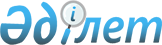 О внесении изменения в решение маслихата города Шымкент от 15 декабря 2020 года № 72/675-6с "О дополнительном предоставлении гарантированного объема бесплатной медицинской помощи, в том числе лекарственных средств, специализированных лечебных продуктов, медицинских изделий, отдельным категориям граждан города Шымкент при амбулаторном лечении бесплатно"Решение маслихата города Шымкент от 14 июня 2023 года № 4/36-VIII. Зарегистрировано в Департаменте юстиции города Шымкент 22 июня 2023 года № 182-17
      Маслихат города Шымкент РЕШИЛ:
      1. Внести в решение маслихата города Шымкент "О дополнительном предоставлении гарантированного объема бесплатной медицинской помощи, в том числе лекарственных средств, специализированных лечебных продуктов, медицинских изделий, отдельным категориям граждан города Шымкент при амбулаторном лечении бесплатно" от 15 декабря 2020 года № 72/675-6с (зарегистрировано в Реестре государственной регистрации нормативных правовых актов под № 151) следующее изменение:
      приложение 1 к указанному решению изложить в новой редакции согласно приложению к настоящему решению.
      2. Государственному учреждению "Аппарат маслихата города Шымкент" в установленном законодательством Республики Казахстан порядке обеспечить:
      1) государственную регистрацию настоящего решения в Департаменте юстиции города Шымкент;
      2) размещение настоящего решения на интернет-ресурсе маслихата города Шымкент после его официального опубликования.
      3. Настоящее решение вводится в действие по истечении десяти календарных дней после дня его первого официального опубликования. Дополнительно предоставляемый гарантированный объем бесплатной медицинской помощи, в том числе лекарственные средства, специализированные лечебные продукты, медицинские изделия, отдельным категориям граждан города Шымкент при амбулаторном лечении бесплатно
					© 2012. РГП на ПХВ «Институт законодательства и правовой информации Республики Казахстан» Министерства юстиции Республики Казахстан
				
      Председатель маслихата

      города Шымкент 

Б. Нарымбетов
Приложение к решению
маслихата города Шымкент
от 14 июня 2023 года
№ 4/36-VIIIУтвержден решением
маслихата города Шымкент
от 15 декабря 2020 года
№ 72/675-6с
№
Наименование заболевания
Наименование лекарственных средств, специализированных лечебных продуктов, медицинских изделий (форма выпуска)
Категория граждан
1.
Хроническая обструктивная болезнь легких
Ацетилцистеин, таблетки шипучие 600 мг
Лица в возрасте восемнадцати лет и старше, 
находящиеся под динамическим наблюдением
2.
Хроническая обструктивная болезнь легких
Будесонид, суспензия для ингаляций дозированная 0,5 мг/мл 
Лица в возрасте восемнадцати лет и старше, 
находящиеся под динамическим наблюдением
3.
Пароксизмальная ночная гемоглобинурия (Маркиафавы-Микели)
Экулизумаб, концентрат для приготовления раствора для инфузий 10 мг/мл
Лица в возрасте восемнадцати лет и старше, 
находящиеся под динамическим наблюдением
4.
Гиперинсулинизм
Октреотид, раствор для инъекций 0,1 мг/мл 1 мл
Дети, находящиеся под динамическим наблюдением
5.
Блефароспазм
Ботулинический токсин, лиофилизат для приготовления раствора для внутримышечного и подкожного введения 500 ЕД
Все категории лиц, находящихся под динамическим наблюдением
6.
Состояния после пересадки органов и тканей
Урсодезоксихолевая кислота, капсулы 250 мг
Все категории лиц, находящихся под динамическим наблюдением
7.
Состояния после пересадки органов и тканей
Эверолимус, таблетки 0,25 мг
Все категории лиц, находящихся под динамическим наблюдением
8.
Муковисцидоз
Ацетилцистеин, таблетки шипучие 200 мг
Дети, находящиеся под динамическим наблюдением
9.
Муковисцидоз
Специализированный пищевой продукт для диетического лечебного питания
Дети, находящиеся под динамическим наблюдением
10.
Муковисцидоз
Смесь на основе гидролизованного белка молочной сыворотки для диетического лечебного питания
Дети, находящиеся под динамическим наблюдением
11.
Ювенильный идиопатический артрит
Адалимумаб, раствор для инъекции 40 мг/0,4 мл, 0,4 мл
Дети, находящиеся под динамическим наблюдением
12.
Ювенильный идиопатический артрит
Тоцилизумаб, концентрат для приготовления инфузионного раствора 200 мг/10мл, 10 мл
Дети, находящиеся под динамическим наблюдением
13.
Ювенильный идиопатический артрит
Тоцилизумаб, концентрат для приготовления инфузионного раствора 80 мг/4 мл, 4 мл
Дети, находящиеся под динамическим наблюдением
14.
Ювенильный идиопатический артрит
Тоцилизумаб, раствор для подкожных инъекций 162 мг/0,9 мл, 0,9 мл
Дети, находящиеся под динамическим наблюдением
15.
Ювенильный идиопатический артрит
Инфликсимаб, порошок лиофилизированный для приготовления концентрата для приготовления раствора для внутривенного введения 100 мг
Дети, находящиеся под динамическим наблюдением
16.
Ювенильный идиопатический артрит
Голимумаб, раствор для инъекций 50 мг/0,5 мл, 0,5 мл
Дети, находящиеся под динамическим наблюдением
17.
Ювенильный идиопатический артрит
Канакинумаб, раствор для подкожного введения, 150 мг/мл
Дети, находящиеся под динамическим наблюдением
18.
Хроническая посттромбоэмболическая легочная гипертензия
Риоцигуат, таблетки, покрытые пленочной оболочкой 2,5 мг
Лица в возрасте восемнадцати лет и старше, 
находящиеся под динамическим наблюдением
19.
Псориатические артропатии
Инфликсимаб, порошок лиофилизированный для приготовления концентрата для приготовления раствора для внутривенного введения 100 мг
Лица в возрасте восемнадцати лет и старше, 
находящиеся под динамическим наблюдением
20.
Боковой склероз амиотрофический
Рилузол, таблетки, покрытые оболочкой 50 мг
Лица в возрасте восемнадцати лет и старше, 
находящиеся под динамическим наблюдением
21.
Целиакия
Безглютеновая мучная смесь для выпечки хлеба
Дети, находящиеся под динамическим наблюдением
22.
Целиакия
Безглютеновые сухие завтраки
Дети, находящиеся под динамическим наблюдением
23.
Целиакия
Безглютеновые макаронные изделия
Дети, находящиеся под динамическим наблюдением
24.
Целиакия
Безглютеновое печенье
Дети, находящиеся под динамическим наблюдением
25.
Целиакия
Безглютеновые вафли
Дети, находящиеся под динамическим наблюдением
26.
Спинальная мышечная атрофия
Рисдиплам, порошок для приготовления раствора для приема внутрь 2 г
Дети, находящиеся под динамическим наблюдением
27.
Мышечная дистрофия Дюшенна/Беккера
Этеплирсен, инъекция для внутривенной инфузии после разбавления 500 мг/10 мл (50 мг/мл) 
Дети, находящиеся под динамическим наблюдением
28.
Мышечная дистрофия Дюшенна/Беккера
Этеплирсен, инъекция для внутривенной инфузии после разбавления 100 мг/2 мл (50 мг/мл)
Дети, находящиеся под динамическим наблюдением
29.
Мышечная дистрофия Дюшенна/Беккера
 Голодирсен, порошок для приготовления концентрата для приготовления раствора для инфузий 100 мг/2 мл 
Дети, находящиеся под динамическим наблюдением
30.
Мышечная дистрофия Дюшенна/Беккера
Голодирсен, порошок для приготовления концентрата для приготовления раствора для инфузий 500 мг/10 мл
Дети, находящиеся под динамическим наблюдением
31.
Болезнь Крона, 
неспецифический язвенный колит
Смесь на основе цельного белка, предназначенная для диетического лечебного питания
Дети, находящиеся под динамическим наблюдением
32.
Буллезный эпидермолиз
Повязка мазевая с серебром
Дети, находящиеся под динамическим наблюдением
33.
Буллезный эпидермолиз
Повязка без фармпрепаратов
Дети, находящиеся под динамическим наблюдением
34.
Буллезный эпидермолиз
Влажные гигиенические салфетки
Дети, находящиеся под динамическим наблюдением
35.
Буллезный эпидермолиз
Повязка стерильная
Дети, находящиеся под динамическим наблюдением
36.
Буллезный эпидермолиз
Повязка абсорбирующая стерильная
Дети, находящиеся под динамическим наблюдением
37.
Буллезный эпидермолиз
Повязка абсорбирующая
Дети, находящиеся под динамическим наблюдением
38.
Буллезный эпидермолиз
Пластырь
Дети, находящиеся под динамическим наблюдением
39.
Буллезный эпидермолиз
Гидротюль, гидроактивная мазевая повязка
Дети, находящиеся под динамическим наблюдением
40.
Буллезный эпидермолиз
Повязка мазевая с перуанским бальзамом
Дети, находящиеся под динамическим наблюдением
41.
Буллезный эпидермолиз
Стерильные салфетки
Дети, находящиеся под динамическим наблюдением
42.
Буллезный эпидермолиз
Бинт фиксирующийся эластичный
Дети, находящиеся под динамическим наблюдением
43.
Буллезный эпидермолиз
Фиксирующийся бинт
Дети, находящиеся под динамическим наблюдением
44.
Буллезный эпидермолиз
Сетчатый трубчатый бинт
Дети, находящиеся под динамическим наблюдением
45.
Буллезный эпидермолиз
Бинт ватный мягкий нестерильный
Дети, находящиеся под динамическим наблюдением
46.
Буллезный эпидермолиз
Стерильная повязка на основе хлорамфеникола
Дети, находящиеся под динамическим наблюдением
47.
Буллезный эпидермолиз
Специализированный пищевой продукт для диетического лечебного питания
Дети, находящиеся под динамическим наблюдением
48.
Стеноз гортани
Будесонид, суспензия для ингаляций дозированная 0,25 мг/мл
Дети, находящиеся под динамическим наблюдением
49.
Стеноз гортани
Фенотерол и Ипратропия бромид, раствор для ингаляций 500 мкг/250 мкг/мл 20 мл
Дети, находящиеся под динамическим наблюдением
50.
Стеноз гортани
Эпинефрин, раствор для инъекций 0,18 % 1 мл
Дети, находящиеся под динамическим наблюдением
51.
Стеноз гортани
Трахеостомическая трубка без манжеты
Дети, находящиеся под динамическим наблюдением
52.
Стеноз гортани
Аспирационный катетер с вакуум-контролем
Дети, находящиеся под динамическим наблюдением
53.
Стеноз гортани
Салфетки для подкладывания под трахеостомическую трубку
Дети, находящиеся под динамическим наблюдением
54.
Стеноз гортани
Гастростомическая трубка
Дети, находящиеся под динамическим наблюдением
55.
Стеноз гортани
Зонд для энтерального питания
Дети, находящиеся под динамическим наблюдением
56.
Стеноз гортани
Тепловлагообменник
Дети, находящиеся под динамическим наблюдением
57.
Стеноз гортани
Голосовые клапаны
Дети, находящиеся под динамическим наблюдением
58.
Стеноз гортани
Пульсоксиметр пальчиковый
Дети, находящиеся под динамическим наблюдением
59.
Стеноз гортани
Мешок Амбу
Дети, находящиеся под динамическим наблюдением
60.
Стеноз гортани
Заглушки на трахеостому
Дети, находящиеся под динамическим наблюдением
61.
Стеноз гортани
Хлоргексидин, раствор для наружного применения 0,05%, 50 мл
Дети, находящиеся под динамическим наблюдением
62.
Стеноз гортани
Шприц одноразовый
Дети, находящиеся под динамическим наблюдением
63.
Стеноз гортани
Смесь на основе гидролизованного белка молочной сыворотки для диетического лечебного питания
Дети, находящиеся под динамическим наблюдением
64.
Стеноз гортани
Перчатки стерильные
Дети, находящиеся под динамическим наблюдением
65.
Стеноз гортани
Фиксирующие ленты (для трахеостомы) многоразовые
Дети, находящиеся под динамическим наблюдением
66.
Стеноз гортани
Марлевые тампоны для обработки кожи вокруг трахеостомы
Дети, находящиеся под динамическим наблюдением
67.
Рассеянный склероз
Кладрибин, таблетки 10 мг
Лица в возрасте восемнадцати лет и старше, 
находящиеся под динамическим наблюдением
68.
Бронхиальная астма
Омализумаб, порошок для приготовления раствора для инъекций в комплекте с растворителем 150 мг
Лица в возрасте восемнадцати лет и старше, 
находящиеся под динамическим наблюдением
69.
Первичные иммунодефициты
C1-ингибитор, полученный из плазмы, лиофилизат для приготовления раствора для инъекций 500 МЕ
Лица в возрасте восемнадцати лет и старше, 
находящиеся под динамическим наблюдением
70.
 Злокачественное новообразование бронхов или легкого
Атезолизумаб, концентрат для приготовления раствора для инфузий 1200 мг/20 мл
Лица в возрасте восемнадцати лет и старше, 
находящиеся под динамическим наблюдением
71.
Злокачественное новообразование печени и внутрипеченочных желчных протоков
Атезолизумаб, концентрат для приготовления раствора для инфузий 1200 мг/20 мл
Лица в возрасте восемнадцати лет и старше, 
находящиеся под динамическим наблюдением
72.
Злокачественное новообразование яичника
Олапариб, таблетки, покрытые пленочной оболочкой 150 мг
Лица в возрасте восемнадцати лет и старше, 
находящиеся под динамическим наблюдением
73.
Злокачественное новообразование шейки, тела матки
Олапариб, таблетки, покрытые пленочной оболочкой 150 мг
Лица в возрасте восемнадцати лет и старше, 
находящиеся под динамическим наблюдением
74.
Системный склероз
Ритуксимаб, концентрат для приготовления раствора для внутривенных инфузий 10 мг/мл, 50 мл
Лица в возрасте восемнадцати лет и старше, 
находящиеся под динамическим наблюдением
75.
Системный склероз
Алпростадил, концентрат для приготовления раствора для инфузий 20 мкг/мл, 1мл
Лица в возрасте восемнадцати лет и старше, 
находящиеся под динамическим наблюдением
76.
Классическая фенилкетонурия
Сапроптерин, таблетки растворимые 100 мг
Дети, находящиеся под динамическим наблюдением
77.
Другие нарушения всасывания в кишечнике 
Глюкоза, раствор для инфузий 10% 500 мл 
Дети, находящиеся под динамическим наблюдением
78.
Другие нарушения всасывания в кишечнике 
Комбинированные препараты для парентерального питания (10 % раствор аминокислот с электролитами, 42 % раствор глюкозы, 20 % липидная эмульсия), эмульсия для инфузий 986 мл 
Дети, находящиеся под динамическим наблюдением
79.
Другие нарушения всасывания в кишечнике 
Калия хлорид, раствор для внутривенного введения 40 мг/мл, 10 мл
Дети, находящиеся под динамическим наблюдением
80.
Другие нарушения всасывания в кишечнике 
Магния сульфат, раствор для инъекций 25% 5 мл
Дети, находящиеся под динамическим наблюдением
81.
Другие нарушения всасывания в кишечнике 
Водорастворимые витамины для парентерального введения (тиамина мононитрат, биотин, фолиевая кислота, цианокобаламин), порошок лиофилизированный для инфузий, во флаконах 10 мл
Дети, находящиеся под динамическим наблюдением
82.
Другие нарушения всасывания в кишечнике 
Жирорастворимые витамины для парентерального введения (ретинола пальмитат, фитоменадион, эргокальциферол, альфа – токоферол), эмульсия для инфузий, во флаконах 10 мл
Дети, находящиеся под динамическим наблюдением
83.
Другие нарушения всасывания в кишечнике 
Раствор микроэлементов для инфузий во флаконе 10 мл (хрома хлорида гексагидрат, меди хлорида дигидрат, железа хлоридагексагидрат, марганца хлорида тетрагидрат, калия йодид)
Дети, находящиеся под динамическим наблюдением
84.
Другие нарушения всасывания в кишечнике 
Раствор для закрытия катетера, ампула 5 мл (Тауролидин, Цитрат (4 %), Урокиназа (25 000 единиц)
Дети, находящиеся под динамическим наблюдением
85.
Другие нарушения всасывания в кишечнике 
Раствор для закрытия катетера, ампула 3 мл (Тауролидин, Гепарин, Цитрат (4 %)
Дети, находящиеся под динамическим наблюдением
86.
Другие нарушения всасывания в кишечнике 
Менадион, раствор для инъекций 1% 1 мл
Дети, находящиеся под динамическим наблюдением
87.
Другие нарушения всасывания в кишечнике 
Препараты железа парентеральные, раствор для внутривенного введения 20 мг/мл, 5мл
Дети, находящиеся под динамическим наблюдением
88.
Другие нарушения всасывания в кишечнике 
Левокарнитин, раствор для инъекций 100мг/мл, 5мл
Дети, находящиеся под динамическим наблюдением
89.
Другие нарушения всасывания в кишечнике 
Пластырь прозрачный пленчатый с хлоргексидина глюконатом для фиксации катетеров 8,5 см х 11,5 см
Дети, находящиеся под динамическим наблюдением
90.
Другие нарушения всасывания в кишечнике 
Пластырь (3М) 10 см х 11,5 см
Дети, находящиеся под динамическим наблюдением
91.
Другие нарушения всасывания в кишечнике 
Повязка самоклеющаяся для фиксации катетеров I.V. 8 см х 6 см
Дети, находящиеся под динамическим наблюдением
92.
Другие нарушения всасывания в кишечнике 
Салфетки стерильные 10 см х 10 см 
Дети, находящиеся под динамическим наблюдением
93.
Другие нарушения всасывания в кишечнике 
Очиститель для удаления адгезивов, спрей
Дети, находящиеся под динамическим наблюдением
94.
Другие нарушения всасывания в кишечнике 
Трехходовой запорный кранник
Дети, находящиеся под динамическим наблюдением
95.
Другие нарушения всасывания в кишечнике 
Заглушка
Дети, находящиеся под динамическим наблюдением
96.
Другие нарушения всасывания в кишечнике 
Удлинитель для перфузора, диаметр 2,0 мм, длина 200 см
Дети, находящиеся под динамическим наблюдением
97.
Другие нарушения всасывания в кишечнике 
Канюля пункционная с аспирацией с антибактериальным воздушным фильтром 0,45 мкм
Дети, находящиеся под динамическим наблюдением
98.
Другие нарушения всасывания в кишечнике 
Специализированный пищевой продукт для диетического лечебного питания на основе гидролизованного белка молочной сыворотки, полноценная сбалансированная сухая смесь для детей от 1 года до 10 лет
Дети, находящиеся под динамическим наблюдением